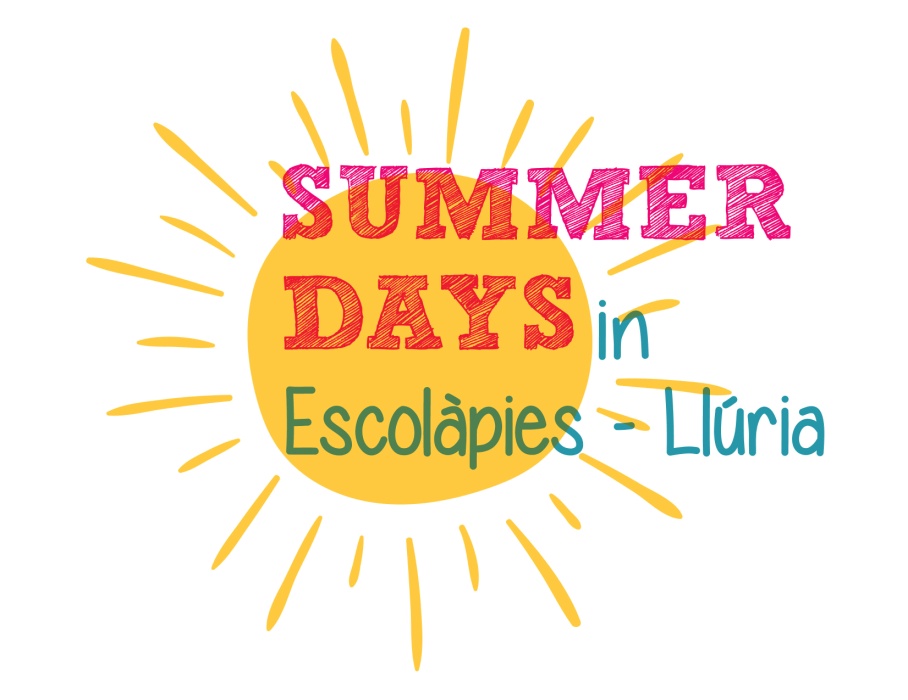 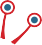 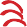 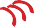 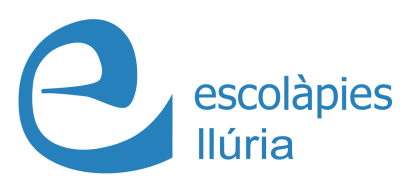 DADES PERSONALS / PARTICIPANT INFORMATIONNom i  cognoms:……………………………………………………………………………….......……Data de naixement:…………………………….. Lloc de naixement:……………........…...........Edat:……........Curs:…….........Germans/es:……...……...........................................................….Adreça:……………………………………………………………………………C.P.:……..…….….…Telèfon de contacte: ……………………...........Avís/familiars:...................................................Nom i cognom del pare, mare, tutor/a:……......………………………………...........….............Nom del centre on estudia:…………………….…………………………………...........….............DADES MÈDIQUES / MEDICAL INFORMATIONAl·lèrgies:...…………………………….......….……......……...……...................................…............Asmàtic?  SI/NO.  Tractament:....…………...….……......……...……...................................….....Malalties destacables:......………..........…........….……......……...……...................................….Pren alguna medicació?  SI/NO.  Quina?......……………………………………………………...Està vacunat contra el tètanus? SI/NO.DADES D’INTERÈS PRÀCTIC / IMPORTANT INFORMATIONNecessita una atenció especial? SI/NO. Quina?....………………………….........................….En relació a la seva edat, menja: POC/MOLT/NORMAL. Ha de fer migdiada? SI/NO. És autònom a l’aigua? SI/NO. Altres especificacions d’interès:..…........….............................…………………………………………………………………………………………………………….…Autorització a l’ús de fotografies per les xarxes socials de l’escola: SI/NOAUTORITZACIÓ DELS PARES O TUTOR / PARENTS OR TUTOR AUTHORIZATIONSr./a. …………………………........…………………....................…amb DNI:…...………………….Autoritza al seu fill/a a assistir al Casal d’Estiu SUMMER DAYS D’ESCOLÀPIES LLÚRIA, i dóna permís perquè realitzi totes les sortides i activitats organitzades.Signatura: